Math 29 Midterm 2 Score Summary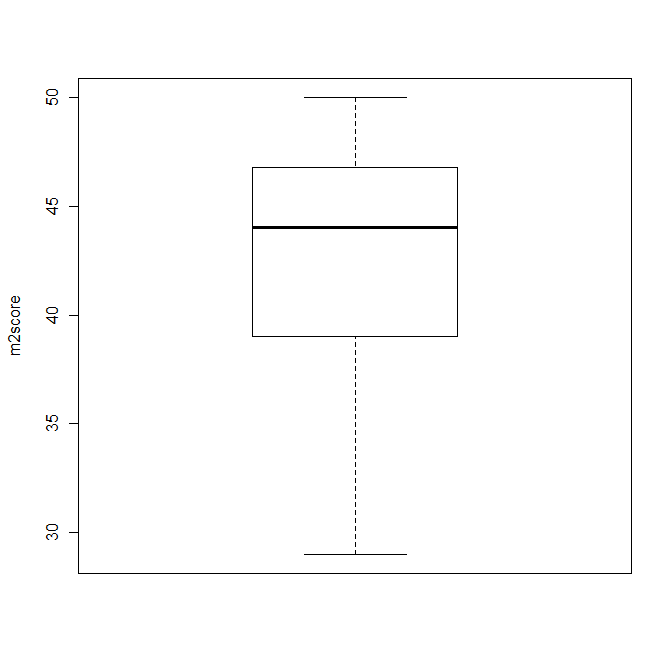 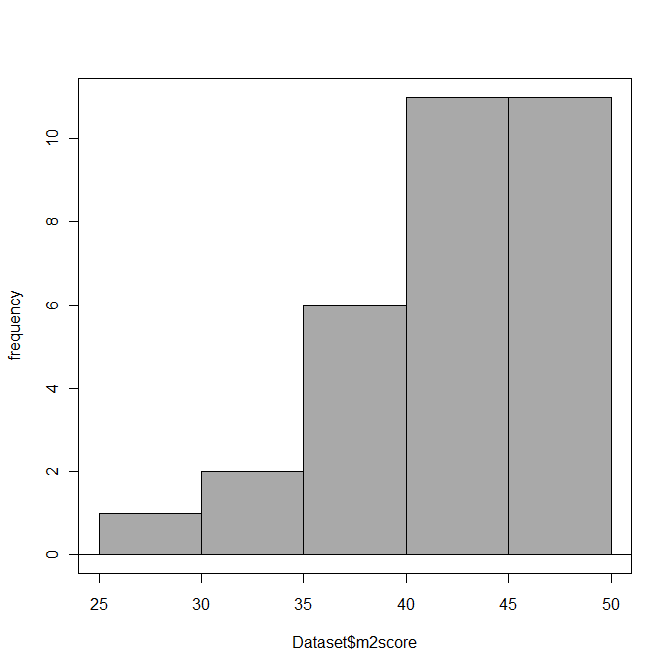      mean      sd 0% 25% 50%   75% 100%  n 42.56452 5.40947 29  39  44 46.75   50 31